OŚWIADCZENIE W PRZEDMIOCIE ZGODY NA WYKORZYSTANIE WIZERUNKU 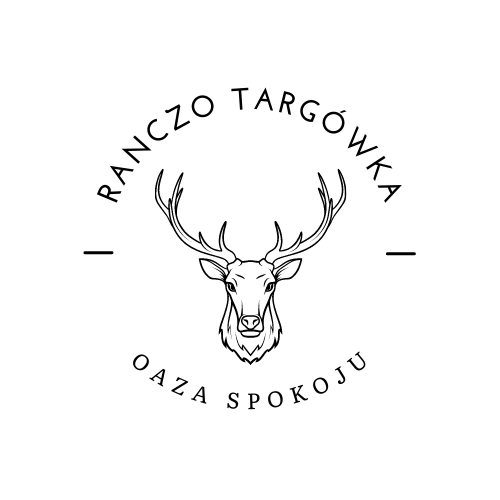 .................................................................................................................., Imię, nazwisko ur. .......................................... w ……………………………………………….
Ja, niżej podpisany(a), wyrażam zgodę na: Przetwarzanie danych oraz nieodpłatne używanie, wykorzystanie i rozpowszechnianie mojego wizerunku oraz jego wypowiedzi, utrwalonych jakąkolwiek techniką, na wszelkich nośnikach (w tym w postaci fotografii i dokumentacji filmowej lub dźwiękowej) przez Ranczo Targówka.Niniejsza zgoda jest nieodpłatna, nie jest ograniczona ilościowo, czasowo ani terytorialnie. 
Dla potrzeb Ranczo Targówka mój wizerunek może być użyty do różnego rodzaju form elektronicznego przetwarzania, kadrowania i kompozycji, a także zestawiony z wizerunkami innych osób, może być uzupełniony towarzyszącym komentarzem, natomiast nagrania filmowe dźwiękowe z jego udziałem mogą być cięte, montowane, modyfikowane, dodawane do innych materiałów powstających na potrzeby Ranczo Targówka oraz w celach informacyjnych, promocji i reklamy Ranczo Targówka – bez obowiązku akceptacji produktu końcowego. 
Niniejsza zgoda obejmuje wszelkie formy publikacji dotyczące Ranczo Targówka. Wizerunek nie może być użyty w formie lub publikacji dla mnie obraźliwej lub naruszać w inny sposób moje dobra osobiste. 
......................................... ............................................... data i podpis